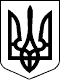 Справа № 487/4822/17Провадження № 2-о/487/148/17РІШЕННЯІМЕНЕМ  УКРАЇНИ04.10.2017 року                                               Заводський районний суд м. Миколаєва в складі:головуючого судді                                Кузьменко В.В.,при секретарі                                          Каламурза О.В.,розглянувши у відкритому судовому засіданні в залі судових засідань Заводського районного суду м. Миколаєва цивільну справу за заявою ОСОБА_1, зацікавлена особа Миколаївська міська рада про встановлення факту належності правовстановлюючого документу,В С Т А Н О В И В:     13.09.2017 року ОСОБА_1 звернулась до Заводського районного суду міста Миколаєва з заявою, в якій просила встановити факт належності їй правовстановлюючого документу, а саме Державного акту на право приватної власності на землю НОМЕР_1, виданого 16.07.1996 р. на земельну ділянку площею 424 кв.м. для обслуговування індивідуального житлового будинку АДРЕСА_1, в якому батько зазначений як «ОСОБА_6».     Свої вимоги заявник мотивує тим, що її батько 27.01.2013 р. помер. Вона прийняла спадщину, подавши відповідну заяву до органів нотаріату. 05.05.2017 р. приватним нотаріусом Миколаївського міського нотаріального округу Черніковою О.Є. їй видано Свідоцтво про право на спадщину за заповітом лише на цілий житловий будинок, що розташований за адресою: АДРЕСА_1. У видачі Свідоцтва про право на спадщину за заповітом на земельну ділянку за цією ж адресою їй було відмовлено у зв'язку із тим, що в Державному акті на право приватної власності на землю НОМЕР_1, виданому 16.07.1996 р. невірно переведено прізвище батька з російської мови та зазначено його як «ОСОБА_6» замість «ОСОБА_6», по-батькові як «ОСОБА_6» замість «ОСОБА_6» як у всіх інших документах.     Посилаючись на вказані обставини та на те, що іншим встановити даний факт неможливо, просила суд задовольнити заяву.     Заявник ОСОБА_1 в судове засідання не з'явилася, направила до суду свого представника.     Представник заявника ОСОБА_3 надала суду заяву про розгляд справи у її відсутність, вимоги заяви підтримала в повному обсязі.     Представник зацікавленої особи Миколаївської міської ради також надав суду заяву про розгляд справи в їх відсутність, проти вимог заяви не заперечував. Ухвалою суду справу розглянуто у відсутність заявника та зацікавленої особи, оскільки у справі достатньо даних про права та взаємини сторін.     Вивчивши матеріали справи та оцінивши в сукупності надані докази, судом встановлені наступні факти та відповідні їм правовідносини.     Як вбачається із копії свідоцтва про народження, ОСОБА_4 є рідним батьком ОСОБА_1.     На підставі Договору про забудову від 3.03.1966 р. ОСОБА_4 на праві приватної власності належав цілий житловий будинок, що розташований за адресою: АДРЕСА_1.     На підставі Державного акту на право приватної власності на землю НОМЕР_1, виданого 16.07.1996 р. ОСОБА_4 також належала земельна ділянка площею 424 кв.м. для обслуговування індивідуального житлового будинку за цією ж адресою: АДРЕСА_1, проте його прізвище в правовстановлюючому документі зазначено помилково як «ОСОБА_6», а по-батькові як «ОСОБА_6».     За свого життя ОСОБА_4 залишив заповіт на випадок своєї смерті, яким заповідав все належне йому на момент смерті майно ОСОБА_1 Заповіт посвідчено державним нотаріусом Другої Миколаївської державної нотаріальної контори 22.11.2001 р. за реєстровим № 3-1243.     27.01.2013 р. ОСОБА_4 помер і після його смерті відкрилася спадщина у вигляді вищенаведеного нерухомого майна - житлового будинку та земельної ділянки, що розташовані за адресою: АДРЕСА_1.     Відповідно до розпорядження Миколаївського міського голови № 28р від 19.02.2016 р. вул. «7-го з'їзду Рад» в м. Миколаєві перейменована на вулицю «Привітну».     У встановлений законом строк ОСОБА_5 прийняла спадщину, звернувшись із заявою про прийняття спадщини до органів нотаріату.     05.05.2017 р. приватним нотаріусом Миколаївського міського нотаріального округу Черніковою О.Є. ОСОБА_1 видано Свідоцтво про право на спадщину за заповітом на цілий житловий будинок, що розташований за адресою: АДРЕСА_1.     У видачі Свідоцтва про право на спадщину за заповітом на земельну ділянку по АДРЕСА_1 приватним нотаріусом Черніковою О.Є. було відмовлено у зв'язку із тим, що в Державному акті на право приватної власності на землю НОМЕР_1, виданому 16.07.1996 р. невірно переведено прізвище спадкодавця з російської мови та зазначено його як «ОСОБА_6» замість «ОСОБА_6», по-батькові як «ОСОБА_6» замість «ОСОБА_6».     З цих підстав приватним нотаріусом Миколаївського міського нотаріального округу Черніковою О.Є. 5.05.2017 р. винесено мотивовану постанову, в якій заявнику рекомендовано звернутися до суду для встановлення факту належності правовстановлюючого документу померлому спадкодавцеві.     Відповідно до п. 6 ч. 1 ст. 256 ЦПК України суд розглядає справи про встановлення факту належності правовстановлюючих документів особі, прізвище, ім'я, по-батькові, місце і час народження якої, що зазначені в документі, не збігаються з ім'ям, по-батькові, прізвищем, місцем і часом народження цієї особи, зазначеним у свідоцтві про народження або в паспорті.     Згідно з ч.2 ст. 256 ЦПК України у судовому порядку можуть бути встановлені також інші факти, від яких залежить виникнення, зміна або припинення особистих чи майнових прав фізичних осіб, якщо законом не визначено іншого порядку їх встановлення.     Відповідно до роз'яснень, що містяться в пункті 1 постанови Пленуму Верховного Суду України від 31.03.1995 р. № 5 "Про судову практику в справах про встановлення фактів, що мають юридичне значення", в порядку окремого провадження розглядаються справи про встановлення фактів, якщо: згідно з законом такі факти породжують юридичні наслідки, тобто від них залежить виникнення, зміна або припинення особистих чи майнових прав громадян; чинним законодавством не передбачено іншого порядку їх встановлення; встановлення факту не пов'язується з наступним вирішенням спору про право.     Факт, про встановлення якого просить заявниця має для останньої юридичне значення, оскільки надає право на оформлення спадкових прав заявника в органах нотаріату.     На підставі викладеного, керуючись ст.ст. 10, 11, 209, 212, 214-215, 218, п. 6 ч.1 ст. 256 ЦПК України, суд,-в и р і ш и в :     Заяву ОСОБА_1, зацікавлена особа Миколаївська міська рада про встановлення факту належності правовстановлюючого документу - задовольнити.     Встановити факт належності ОСОБА_4, який помер ІНФОРМАЦІЯ_1 правовстановлюючого документу - Державного акту на право приватної власності на землю НОМЕР_1, виданого 16 липня 1996 року на земельну ділянку площею 424 кв.м. для обслуговування індивідуального житлового будинку АДРЕСА_1, в якому він зазначений як «ОСОБА_6».     Рішення суду може бути оскаржено в апеляційному порядку шляхом подачі до судової палати у цивільних справах апеляційного суду Миколаївської області через Заводський районний суд м. Миколаєва протягом десяти днів з дня проголошення рішення апеляційної скарги. У разі, якщо рішення було постановлено без участі особи, яка її оскаржує, апеляційна скарга подається протягом десяти днів з дня отримання копії рішення.     У разі неподання особами, які беруть участь у справі протягом десяти днів з дня проголошення даного рішення апеляційної скарги, рішення суду набирає законної сили.Суддя Заводського районного судум. Миколаєва                                                                                         В.В.Кузьменко